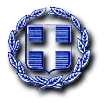 Αρμόδιος	: Μ.ΧρυσούληςΤηλ	    	: 210 6895838Fax 	         	: 210 6853330Email	        	: tkesom@halandri.gr ΤΙΜΟΛΟΓΙΟ  ΠΡΟΣΦΟΡΑΣ – ΕΡΓΑΛΕΙΑ ΚΑΙ ΑΝΑΛΩΣΙΜΑCPV 44510000-8: ΕργαλείαΤης ατομικής επιχείρησης / ημεδαπό νομικό πρόσωπο ..……………………………………………………………………………, με έδρα ………………………………………………………………….οδός …………………………………………………………… αριθμός ……………… Τ.Κ. …………………………................., αρ. τηλ. ………………………………… αρ. κινητού τηλ. ………………………. αρ. τηλε/τυπου ( fax ) ..…..……………………Αφού έλαβα γνώση των όρων και των τεχνικών προδιαγραφών της 120/2019 μελέτης , υποβάλλω την παρούσα προσφορά και δηλώνω ότι αποδέχομαι πλήρως και χωρίς επιφύλαξη όλα τα ανωτέρω και αναλαμβάνω την εκτέλεση της παρούσας προμήθειας.    Α/ΑΠεριγραφή ΕίδουςΜονάδα ΜέτρησηςΠοσότηταΤιμή μονάδαςΣύνολοΟμάδα 3 - Εργαλεία & ΑναλώσιμαΔιαχείριση Απορριμμάτων & Ανακύκλωσης (Κ.Α. 20.6699.07)1Μονό Πινέλο με πλαστική βάση Α111Τεμάχιο102Ταινία διπλής όψης ισχυρής συγκόλλησηςΤεμάχιο33Δίσκος τροχού σιντι 125mmX1 (κόφτες)Τεμάχιο204Σιλικόνη φύσιγγα διάφανη για κάθε επιφάνειαΤεμάχιο25Σιλικόνη φύσιγγα μαύρη απλήΤεμάχιο26Πιστόλι σιλικόνης(τύπου BENMAN)Τεμάχιο17Βίδες εξάγωνες 8Χ30 γαλβανιζέ με παξιμάδιαΤεμάχιο5008Αυτοδιάτρητες βίδες με κεφάλι(ψωμάκι) σταυρό 8 3/4 Τεμάχιο10009Αυτοδιάτρητες βίδες με κεφάλι (ψωμάκι) σταυρό 8.1 Τεμάχιο100010Αυτοδιάτρητες βίδες με κεφάλι (ψωμάκι) σταυρό 8.1,5 Τεμάχιο100011Αυτοδιάτρητες βίδες εξάγωνες 6Χ3Τεμάχιο50012Αυτοδιάτρητες βίδες εξάγωνες 6Χ8Τεμάχιο50013Ηλεκτρόδια 1,5  κίτρινα (ΠΑΚΕΤΑ 1kg) ΠΑΚΕΤΑ314στουπί λευκό (σακκούλα 20κλ)Τεμάχιο215Σφυριά πέναςΤεμάχιο216Βαριοπούλες 2kgΤεμάχιο117Φλατζόκολλα υψηλής θερμοκρασίας κόκκινηΤεμάχιο1018τρυπάνια σιδήρου 3mmΤεμάχιο1019τρυπάνια σιδήρου 3,5mmΤεμάχιο1020τρυπάνια σιδήρου 4mmΤεμάχιο1021Σπρέι αιθέραΤεμάχιο1022Σπρέι χρώματος λευκόΤεμάχιο223Σπρέι χρώματος μαύροΤεμάχιο224Μίνι πλαγιοκόφτηςΤεμάχιο225Σπρέι καθαριστικό φρένωνΤεμάχιο1026Δεματικά 200x2,5Πακέτα3027Δεματικά 370x3,6Πακέτα3028Δεματικά 430x7,6Πακέτα2029Δεματικά 250x4,8Πακέτα3030Δεματικά 610x9 Πακέτα531Γρασαδόρος χειρόςΤεμάχιο232Γκαζοτανάλια MX GRIPΤεμάχιο233Αντάπτορας αέρος 3/4'' θηλυκόΤεμάχιο234Παχύμετρο ψηφιακό επαγγελματικό Τεμάχιο135Γερμανοπολύγωνο κλειδί Νο 10Τεμάχιο436Πολύγωνο 10x11Τεμάχιο437Πολύγωνο 12x13Τεμάχιο438Γερμανοπολύγωνο καστάνιας 10Τεμάχιο239Φακός LEDΤεμάχιο240Κλειδί φίλτρου λαδιού μεταλλικόΤεμάχιο241Συρματόβουρτσα χειρόςΤεμάχιο542ΤρίσκαλοΤεμάχιο143Λάμες σιδηροπρίονου FLEXIBLE Bi-METALΤεμάχιο2044Καρτέλες κλειδιώνΣΕΤ2045Καλέμια DIN 7254Τεμάχιο346Κλειδοθήκες 250x180x75 48 θέσεωνΤεμάχιο247Καρυδάκια σετ 48 τμχ 1/4''ΣΕΤ148Σφιγκτήρες W1 8-16 (9mm)ΠΑΚΕΤΟ 200τμχ149Σφιγκτήρες W1 12-22 (9mm)ΠΑΚΕΤΟ 200τμχ150Σφιγκτήρες W1 16-27 (9mm)ΠΑΚΕΤΟ 200τμχ151Σφιγκτήρες W1 20-32 (9mm)ΠΑΚΕΤΟ 200τμχ152Σφιγκτήρες W1 25-40 (9mm)ΠΑΚΕΤΟ 100τμχ153Σφιγκτήρες W1 30-45 (9mm)ΠΑΚΕΤΟ 100τμχ154Σφιγκτήρες W1 32-50 (9mm)ΠΑΚΕΤΟ 50τμχ155Σφιγκτήρες W1 40-60 (9mm)ΠΑΚΕΤΟ 50τμχ156Σφιγκτήρες W1 50-70 (9mm)ΠΑΚΕΤΟ 50τμχ157Σφιγκτήρες W1 60-80 (9mm)ΠΑΚΕΤΟ 50τμχ158Σφιγκτήρες W1 70-90 (9mm)ΠΑΚΕΤΟ 50τμχ159Σφιγκτήρες W1 80-100 (9mm)ΠΑΚΕΤΟ 25τμχ160Σφιγκτήρες W1 90-110 (9mm)ΠΑΚΕΤΟ 25τμχ161Σφιγκτήρες W1 100-120 (9mm)ΠΑΚΕΤΟ 25τμχ162Σφιγκτήρες W1 110-130 (9mm)ΠΑΚΕΤΟ 25τμχ163Σφιγκτήρες W1 120-140 (9mm)ΠΑΚΕΤΟ 25τμχ164Σφιγκτήρες W1 130-150 (9mm)ΠΑΚΕΤΟ 25τμχ165Σφιγκτήρες W1 140-160 (9mm)ΠΑΚΕΤΟ 25τμχ166Λαδικό με μεταλλικό ακροφύσιοΤεμάχιο167Σφιγκτήρας ελατηρίων εμβόλων 90-175mmΤεμάχιο168Ατσαλίνα ρυθμιζόμενη 340mm 22 δοντιώνΤεμάχιο3069Στυλιάρια για ατσαλίνεςΤεμάχιο3070Ταινία σημάνσεωςΤεμάχιο1071Αντλία επιφάνειας περιφερειακή με στόμιο 1’’x 1’’Τεμάχιο1ΣΥΝΟΛΟΦΠΑ 24%ΓΕΝΙΚΟ ΣΥΝΟΛΟΓΕΝΙΚΟ ΣΥΝΟΛΟ